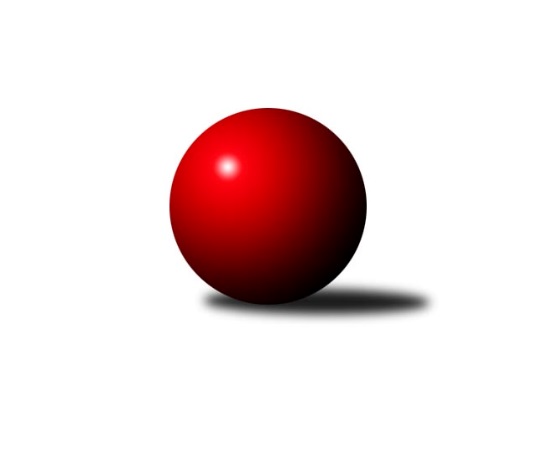 Č.17Ročník 2023/2024	6.4.2024Nejlepšího výkonu v tomto kole: 3212 dosáhlo družstvo: Sokol TepláKrajský přebor KV 2023/2024Výsledky 17. kolaSouhrnný přehled výsledků:Sokol Teplá	- KK Karlovy Vary	8:0	3212:2866	20.0:4.0	6.4.TJ Lomnice C	- TJ Šabina 	4:4	2983:2991	11.5:12.5	6.4.Kuželky Aš D/H	- TJ Jáchymov	2:6	2934:3064	9.5:14.5	6.4.Kuželky Aš C	- TJ Lomnice D	2:6	3024:3109	8.0:16.0	6.4.Slovan K.Vary C	- TJ Lomnice E	6:2	3019:2916	12.0:12.0	6.4.Tabulka družstev:	1.	Sokol Teplá	17	17	0	0	117.0 : 19.0 	278.5 : 129.5 	 2938	34	2.	TJ Šabina	17	13	1	3	93.5 : 42.5 	266.0 : 142.0 	 2920	27	3.	TJ Jáchymov	17	10	0	7	78.5 : 57.5 	217.5 : 190.5 	 2856	20	4.	TJ Lomnice D	18	9	2	7	71.5 : 72.5 	202.0 : 230.0 	 2776	20	5.	Slovan K.Vary C	17	9	0	8	71.0 : 65.0 	196.5 : 211.5 	 2846	18	6.	Kuželky Aš C	17	7	1	9	64.0 : 72.0 	190.0 : 218.0 	 2778	15	7.	TJ Lomnice E	17	7	1	9	63.5 : 72.5 	196.0 : 212.0 	 2793	15	8.	TJ Lomnice C	18	6	2	10	59.0 : 85.0 	211.5 : 220.5 	 2791	14	9.	KK Karlovy Vary	17	4	1	12	47.5 : 88.5 	177.5 : 230.5 	 2717	9	10.	Kuželky Aš D/H	17	0	0	17	22.5 : 113.5 	128.5 : 279.5 	 2572	0Podrobné výsledky kola:	 Sokol Teplá	3212	8:0	2866	KK Karlovy Vary	Luboš Axamský	147 	 150 	 150 	130	577 	 3:1 	 505 	 133	130 	 108	134	Václav Zeman	Ivan Boško	125 	 142 	 133 	131	531 	 4:0 	 480 	 115	128 	 109	128	Vítězslav Vodehnal	Jiří Velek	125 	 151 	 135 	133	544 	 4:0 	 456 	 117	118 	 100	121	Jiří Hojsák	Miroslava Boková	148 	 131 	 137 	133	549 	 4:0 	 493 	 118	129 	 121	125	Miroslav Špaček	Petr Tauber	141 	 119 	 148 	114	522 	 3:1 	 459 	 120	111 	 113	115	Jiří Gabriško	Rostislav Milota	103 	 140 	 128 	118	489 	 2:2 	 473 	 137	98 	 111	127	Libor Kupkarozhodčí: Luboš AxamskýNejlepší výkon utkání: 577 - Luboš Axamský	 TJ Lomnice C	2983	4:4	2991	TJ Šabina 	Josef Veverka	125 	 117 	 128 	111	481 	 3:1 	 450 	 130	110 	 112	98	Jiří Nový	Ľubomír Hromada	127 	 136 	 130 	112	505 	 1:3 	 560 	 140	123 	 143	154	Tomáš Seidl	Petr Lidmila	109 	 106 	 119 	111	445 	 0:4 	 514 	 138	121 	 142	113	Marek Zvěřina	Jiří Flejšar	129 	 131 	 127 	120	507 	 2.5:1.5 	 492 	 116	143 	 113	120	Eduard Seidl	Monika Ondrušková	137 	 127 	 129 	131	524 	 2:2 	 506 	 112	141 	 117	136	Jaromír Černý	Xenie Sekáčová	131 	 153 	 117 	120	521 	 3:1 	 469 	 117	122 	 107	123	Jiří Beneš ml.rozhodčí: Lubomír HromadaNejlepší výkon utkání: 560 - Tomáš Seidl	 Kuželky Aš D/H	2934	2:6	3064	TJ Jáchymov	Nikol Jurdová	114 	 110 	 101 	123	448 	 0:4 	 519 	 117	135 	 143	124	Martin Kuchař	Miloš Peka	131 	 138 	 127 	127	523 	 3:1 	 511 	 130	125 	 131	125	Stanislav Pelc	Alena Hlávková	99 	 111 	 110 	128	448 	 0:4 	 524 	 133	136 	 125	130	Dana Blaslová	Jan Bartoš	124 	 113 	 113 	116	466 	 1:3 	 516 	 143	135 	 123	115	Miroslav Vlček	Klára Perglerová	145 	 154 	 135 	147	581 	 4:0 	 499 	 121	113 	 124	141	Irena Živná	Miroslava Utikalová	90 	 111 	 121 	146	468 	 1.5:2.5 	 495 	 126	111 	 122	136	Jiří Šrekrozhodčí: Miroslava UtikalováNejlepší výkon utkání: 581 - Klára Perglerová	 Kuželky Aš C	3024	2:6	3109	TJ Lomnice D	Karel Stehlík	115 	 123 	 122 	119	479 	 0:4 	 541 	 127	129 	 147	138	Albert Kupčík	Dagmar Jedličková	127 	 128 	 131 	132	518 	 1:3 	 539 	 155	129 	 138	117	Miroslav Procházka	Vladimír Veselý ml.	124 	 141 	 127 	130	522 	 2:2 	 509 	 117	125 	 128	139	Ludvík Maňák	Nikola Stehlíková	120 	 117 	 133 	105	475 	 1:3 	 490 	 137	118 	 118	117	Filip Maňák	Jiří Bláha	141 	 127 	 169 	120	557 	 3:1 	 520 	 122	126 	 143	129	Daniel Furch	Ota Laudát *1	120 	 146 	 93 	114	473 	 1:3 	 510 	 132	118 	 143	117	Rudolf Schimmerrozhodčí: Jiří Plavecstřídání: *1 od 61. hodu Jaroslava DrskováNejlepší výkon utkání: 557 - Jiří Bláha	 Slovan K.Vary C	3019	6:2	2916	TJ Lomnice E	Lukáš Zeman	123 	 130 	 142 	133	528 	 4:0 	 450 	 105	114 	 117	114	Luboš Kožíšek	Zdeněk Kříž ml. *1	100 	 109 	 139 	131	479 	 2:2 	 462 	 114	110 	 125	113	Kristýna Prouzová	Blanka Martinková	114 	 128 	 108 	129	479 	 0:4 	 529 	 135	140 	 115	139	Lukáš Kožíšek	Jiří Šafr	122 	 129 	 124 	131	506 	 3:1 	 484 	 107	124 	 127	126	Soňa Šimáčková	Lubomír Martinek	128 	 120 	 125 	123	496 	 1:3 	 513 	 129	118 	 128	138	Petra Prouzová	Kateřina Hlaváčová	118 	 135 	 148 	130	531 	 2:2 	 478 	 132	91 	 121	134	Iva Knesplová Koubkovározhodčí: Daniela Stašovástřídání: *1 od 61. hodu Pavlína StašováNejlepší výkon utkání: 531 - Kateřina HlaváčováPořadí jednotlivců:	jméno hráče	družstvo	celkem	plné	dorážka	chyby	poměr kuž.	Maximum	1.	Miroslav Bubla 	Sokol Teplá	533.98	359.2	174.7	3.3	7/7	(593)	2.	Miroslav Pešťák 	Sokol Teplá	533.45	363.2	170.3	6.5	5/7	(581)	3.	Tomáš Seidl 	TJ Šabina 	530.66	357.8	172.8	6.5	7/7	(573)	4.	Luboš Axamský 	Sokol Teplá	524.22	359.7	164.5	4.8	5/7	(577)	5.	Eduard Seidl 	TJ Šabina 	519.04	354.0	165.0	4.9	7/7	(572)	6.	Josef Veverka 	TJ Lomnice C	518.13	358.0	160.2	6.5	6/7	(535)	7.	Miroslava Boková 	Sokol Teplá	517.83	357.9	160.0	6.8	6/7	(555)	8.	Petra Prouzová 	TJ Lomnice E	515.77	353.2	162.5	7.6	7/7	(554)	9.	Jiří Šrek 	TJ Jáchymov	513.95	358.1	155.9	7.7	7/7	(544.8)	10.	Jiří Beneš  ml.	TJ Šabina 	510.15	351.1	159.0	7.0	7/7	(553.2)	11.	Ivan Boško 	Sokol Teplá	509.64	344.7	165.0	6.2	7/7	(586)	12.	Albert Kupčík 	TJ Lomnice D	509.63	351.2	158.4	8.2	7/7	(541)	13.	Pavlína Stašová 	Slovan K.Vary C	509.35	347.6	161.8	7.3	5/6	(522)	14.	Jiří Šafr 	Slovan K.Vary C	509.30	352.5	156.8	9.4	4/6	(542.4)	15.	Martin Kuchař 	TJ Jáchymov	509.21	351.2	158.0	10.1	7/7	(544)	16.	Dagmar Jedličková 	Kuželky Aš C	506.34	348.5	157.8	8.1	7/7	(552)	17.	Jaromír Černý 	TJ Šabina 	505.06	350.6	154.5	9.2	7/7	(540)	18.	Lukáš Kožíšek 	TJ Lomnice E	501.87	351.9	150.0	11.8	6/7	(559)	19.	Miroslav Vlček 	TJ Jáchymov	501.54	354.1	147.4	9.8	7/7	(528)	20.	Ľubomír Hromada 	TJ Lomnice C	500.06	344.3	155.7	9.1	7/7	(538)	21.	Rudolf Schimmer 	TJ Lomnice D	500.05	343.3	156.7	9.0	7/7	(519)	22.	Vladimír Veselý  ml.	Kuželky Aš C	498.98	349.0	150.0	12.5	5/7	(543)	23.	Petr Tauber 	Sokol Teplá	498.02	342.0	156.0	6.5	7/7	(605)	24.	Jiří Bláha 	Kuželky Aš C	496.98	349.9	147.0	10.1	5/7	(557)	25.	Libor Kupka 	KK Karlovy Vary	496.19	343.8	152.4	10.5	5/7	(534)	26.	Václav Veselý 	Kuželky Aš C	495.20	346.6	148.6	8.9	7/7	(543)	27.	Lubomír Martinek 	Slovan K.Vary C	494.40	345.7	148.7	7.7	6/6	(522)	28.	Marek Zvěřina 	TJ Šabina 	494.15	344.7	149.4	9.0	7/7	(522)	29.	Václav Zeman 	KK Karlovy Vary	493.90	345.2	148.8	11.7	7/7	(585)	30.	Dana Blaslová 	TJ Jáchymov	492.66	352.2	140.5	10.9	7/7	(524)	31.	Irena Živná 	TJ Jáchymov	492.33	347.3	145.1	8.5	6/7	(553)	32.	Jiří Flejšar 	TJ Lomnice C	492.10	348.6	143.5	10.3	7/7	(528)	33.	Miroslav Procházka 	TJ Lomnice D	491.36	336.9	154.4	12.6	5/7	(539)	34.	Tomáš Tuček 	Kuželky Aš D/H	487.93	335.4	152.5	11.3	5/6	(525)	35.	Marcel Toužimský 	Slovan K.Vary C	487.60	333.4	154.2	11.1	4/6	(524)	36.	Stanislav Pelc 	TJ Jáchymov	483.76	339.3	144.4	11.1	7/7	(525)	37.	Jan Bartoš 	Kuželky Aš D/H	481.84	337.6	144.3	13.4	6/6	(517)	38.	Ota Laudát 	Kuželky Aš C	481.74	337.5	144.3	11.5	6/7	(563)	39.	Karel Stehlík 	Kuželky Aš C	480.12	344.4	135.7	11.5	5/7	(556)	40.	Zdeněk Kříž  ml.	Slovan K.Vary C	479.08	344.4	134.7	11.4	5/6	(533)	41.	Kateřina Hlaváčová 	Slovan K.Vary C	477.89	336.5	141.4	12.4	6/6	(545)	42.	Jiří Nový 	TJ Šabina 	477.44	347.3	130.1	13.1	6/7	(521)	43.	Růžena Kováčiková 	TJ Lomnice C	477.28	337.9	139.4	11.7	6/7	(523.2)	44.	Vítězslav Vodehnal 	KK Karlovy Vary	475.11	335.5	139.6	10.9	7/7	(531)	45.	Jiří Hojsák 	KK Karlovy Vary	473.14	344.0	129.2	15.3	7/7	(514.8)	46.	Jiří Gabriško 	KK Karlovy Vary	472.27	332.9	139.4	11.2	6/7	(523)	47.	Miloš Peka 	Kuželky Aš D/H	469.48	335.2	134.3	13.8	6/6	(523)	48.	Blanka Martinková 	Slovan K.Vary C	468.60	329.4	139.2	14.6	5/6	(524)	49.	Iva Knesplová Koubková 	TJ Lomnice E	467.13	333.6	133.6	14.2	7/7	(519)	50.	Petr Lidmila 	TJ Lomnice C	463.42	330.8	132.6	14.0	7/7	(516)	51.	Hanuš Slavík 	TJ Lomnice D	458.49	328.3	130.2	14.4	6/7	(504)	52.	Ludmila Harazinová 	Kuželky Aš D/H	454.52	322.9	131.6	15.5	5/6	(497)	53.	Nela Zadražilová 	Kuželky Aš D/H	447.37	320.1	127.3	15.7	5/6	(476)	54.	Miroslav Jurda 	Kuželky Aš D/H	429.18	314.3	114.8	18.0	6/6	(485)		Jan Ritschel 	TJ Lomnice E	539.00	359.0	180.0	6.0	1/7	(539)		František Seidl 	TJ Šabina 	531.21	364.3	166.9	5.5	4/7	(565.2)		Lukáš Zeman 	Slovan K.Vary C	528.00	360.0	168.0	6.0	1/6	(528)		Klára Perglerová 	Kuželky Aš D/H	519.50	353.5	166.0	9.8	2/6	(581)		Ludvík Maňák 	TJ Lomnice D	518.78	351.8	166.9	7.1	3/7	(561)		Stanislav Květoň 	TJ Šabina 	515.00	341.0	174.0	5.0	1/7	(515)		Andrea Ječmenová 	TJ Lomnice E	514.40	348.8	165.6	5.6	3/7	(543)		Tomáš Koubek 	TJ Lomnice E	510.00	344.0	166.0	11.0	1/7	(510)		Jan Horák 	Sokol Teplá	506.92	353.6	153.3	7.6	4/7	(551)		Monika Ondrušková 	TJ Lomnice C	502.51	351.6	150.9	8.1	4/7	(524)		Ivana Nová 	TJ Jáchymov	498.80	345.8	153.0	8.5	2/7	(510)		Miroslav Handšuh 	Slovan K.Vary C	497.08	344.8	152.3	6.7	3/6	(536)		Kryštof Prouza 	TJ Lomnice D	497.00	354.0	143.0	11.2	2/7	(547)		Jiří Velek 	Sokol Teplá	496.47	345.9	150.5	6.6	3/7	(544)		Soňa Šimáčková 	TJ Lomnice E	495.42	357.4	138.0	11.4	3/7	(521)		Ladislav Martínek 	TJ Jáchymov	494.80	355.9	138.9	10.0	2/7	(506)		Daniel Furch 	TJ Lomnice D	494.17	336.3	157.9	9.5	3/7	(520)		Jiří Mitáček  ml.	KK Karlovy Vary	490.11	340.4	149.7	10.6	3/7	(555)		Klára Egererová 	TJ Lomnice E	489.20	342.2	147.0	10.5	2/7	(506)		Veronika Fajtová 	Kuželky Aš D/H	489.00	344.5	144.5	12.0	2/6	(499)		Rostislav Milota 	Sokol Teplá	487.50	341.5	146.0	13.5	1/7	(489)		Pavel Pazdera 	KK Karlovy Vary	485.67	339.0	146.7	12.7	1/7	(495)		Filip Maňák 	TJ Lomnice D	484.20	348.7	135.5	10.6	4/7	(525)		Barbora Šimáčková 	TJ Lomnice D	481.84	340.2	141.6	12.9	3/7	(497)		Aleš Lenomar 	TJ Šabina 	481.20	342.0	139.2	9.6	1/7	(481.2)		Xenie Sekáčová 	TJ Lomnice C	480.22	330.1	150.1	10.8	3/7	(523)		Petr Koubek 	TJ Lomnice E	474.17	320.5	153.7	10.0	3/7	(488)		Luděk Stríž 	Slovan K.Vary C	474.17	343.3	130.8	16.0	3/6	(497)		Miroslav Špaček 	KK Karlovy Vary	473.97	331.2	142.7	10.7	3/7	(493)		Petr Janda 	TJ Lomnice C	470.17	331.4	138.8	11.4	4/7	(482)		Lucie Veršecká 	TJ Lomnice D	467.00	343.0	124.0	12.8	3/7	(499)		Anna Klierová 	TJ Lomnice E	463.70	330.4	133.3	9.2	2/7	(481)		Luboš Kožíšek 	TJ Lomnice E	462.70	328.0	134.7	15.2	3/7	(489)		Jiří Plavec 	Kuželky Aš C	461.75	315.5	146.3	15.3	2/7	(485)		Dominik Kopčík 	Kuželky Aš C	461.26	331.4	129.8	12.2	4/7	(526)		Nikola Stehlíková 	Kuželky Aš C	460.50	328.5	132.0	11.0	2/7	(475)		Jaroslav Bendák 	TJ Lomnice D	459.94	321.7	138.2	13.0	4/7	(478)		Josef Podhola 	Kuželky Aš D/H	456.00	319.0	137.0	14.0	3/6	(477)		Silva Trousilová 	TJ Lomnice E	455.45	316.2	139.3	10.0	4/7	(477)		Kristýna Prouzová 	TJ Lomnice E	451.83	323.0	128.8	15.0	3/7	(462)		Helena Pollnerová 	TJ Lomnice D	444.80	322.7	122.1	18.6	4/7	(475.2)		Pavel Benčík 	Kuželky Aš D/H	443.00	323.0	120.0	18.0	2/6	(462)		Václav Šnajdr 	KK Karlovy Vary	441.30	326.2	115.1	17.8	2/7	(459.6)		Nikol Jurdová 	Kuželky Aš D/H	438.75	319.0	119.8	18.3	1/6	(448)		František Repčík 	Kuželky Aš D/H	436.00	305.0	131.0	14.0	1/6	(436)		Veronika Fantová 	Kuželky Aš D/H	429.63	316.6	113.0	19.4	2/6	(477)		Josef Ženíšek 	KK Karlovy Vary	426.22	301.1	125.1	20.9	3/7	(484)		Alena Hlávková 	Kuželky Aš D/H	420.09	304.4	115.6	16.9	3/6	(470)		Miroslav Měřička 	TJ Lomnice D	416.40	309.6	106.8	24.0	1/7	(416.4)		Miroslava Utikalová 	Kuželky Aš D/H	402.40	297.3	105.1	21.2	3/6	(468)		Petr Sacher 	TJ Lomnice C	401.50	304.0	97.5	24.0	2/7	(417)		Karel Utikal 	Kuželky Aš D/H	388.80	274.8	114.0	14.4	1/6	(388.8)Sportovně technické informace:Starty náhradníků:registrační číslo	jméno a příjmení 	datum startu 	družstvo	číslo startu26500	Kristýna Prouzová	06.04.2024	TJ Lomnice E	3x
Hráči dopsaní na soupisku:registrační číslo	jméno a příjmení 	datum startu 	družstvo	27581	Jaroslava Drsková	06.04.2024	Kuželky Aš C	Program dalšího kola:18. kolo13.4.2024	so	9:00	Sokol Teplá - Kuželky Aš D/H	13.4.2024	so	9:00	TJ Šabina  - Slovan K.Vary C	13.4.2024	so	10:00	KK Karlovy Vary - Kuželky Aš C	13.4.2024	so	17:30	TJ Lomnice E - TJ Jáchymov	Nejlepší šestka kola - absolutněNejlepší šestka kola - absolutněNejlepší šestka kola - absolutněNejlepší šestka kola - absolutněNejlepší šestka kola - dle průměru kuželenNejlepší šestka kola - dle průměru kuželenNejlepší šestka kola - dle průměru kuželenNejlepší šestka kola - dle průměru kuželenNejlepší šestka kola - dle průměru kuželenPočetJménoNázev týmuVýkonPočetJménoNázev týmuPrůměr (%)Výkon1xKlára PerglerováKuželky Aš D5811xKlára PerglerováKuželky Aš D121.315815xLuboš AxamskýSokol Teplá5779xTomáš SeidlTJ Šabina115.685606xTomáš SeidlTJ Šabina5604xLuboš AxamskýSokol Teplá112.165772xJiří BláhaKuželky Aš C5572xJiří BláhaKuželky Aš C109.955575xMiroslava BokováSokol Teplá5491xDana BlaslováTJ Jáchymov109.415241xJiří VelekSokol Teplá5441xMiloš PekaKuželky Aš D109.2523